ПРОТОКОЛ № _____Доп. Вр.                    в пользу                                           Серия 11-метровых                    в пользу                                            Подпись судьи : _____________________ /_________________________ /ПредупрежденияУдаленияПредставитель принимающей команды: ______________________ / _____________________ Представитель команды гостей: _____________________ / _________________________ Замечания по проведению игры ______________________________________________________________________________________________________________________________________________________________________________________________________________________________________________________________________________________________________________________________________________________________________________________________________________________________________________________________________________________________________________________________Травматические случаи (минута, команда, фамилия, имя, номер, характер повреждения, причины, предварительный диагноз, оказанная помощь): _________________________________________________________________________________________________________________________________________________________________________________________________________________________________________________________________________________________________________________________________________________________________________________________________________________________________________Подпись судьи:   _____________________ / _________________________Представитель команды: ______    __________________  подпись: ___________________    (Фамилия, И.О.)Представитель команды: _________    _____________ __ подпись: ______________________                                                             (Фамилия, И.О.)Лист травматических случаевТравматические случаи (минута, команда, фамилия, имя, номер, характер повреждения, причины, предварительный диагноз, оказанная помощь)_______________________________________________________________________________________________________________________________________________________________________________________________________________________________________________________________________________________________________________________________________________________________________________________________________________________________________________________________________________________________________________________________________________________________________________________________________________________________________________________________________________________________________________________________________________________________________________________________________________________________________________________________________________________________________________________________________________________________________________________________________________________________________________________________________________________________________________________________________________________________________________________________________________________________________________________________________________________________________________________________________________________________________________________________________________________________________________________________________________________________________________Подпись судьи : _________________________ /________________________/ 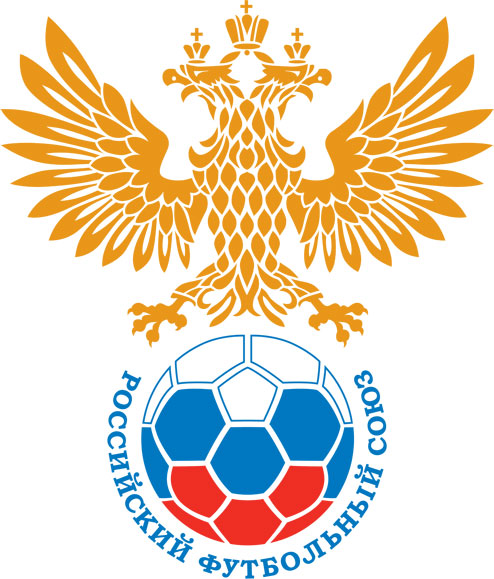 РОССИЙСКИЙ ФУТБОЛЬНЫЙ СОЮЗМАОО СФФ «Центр»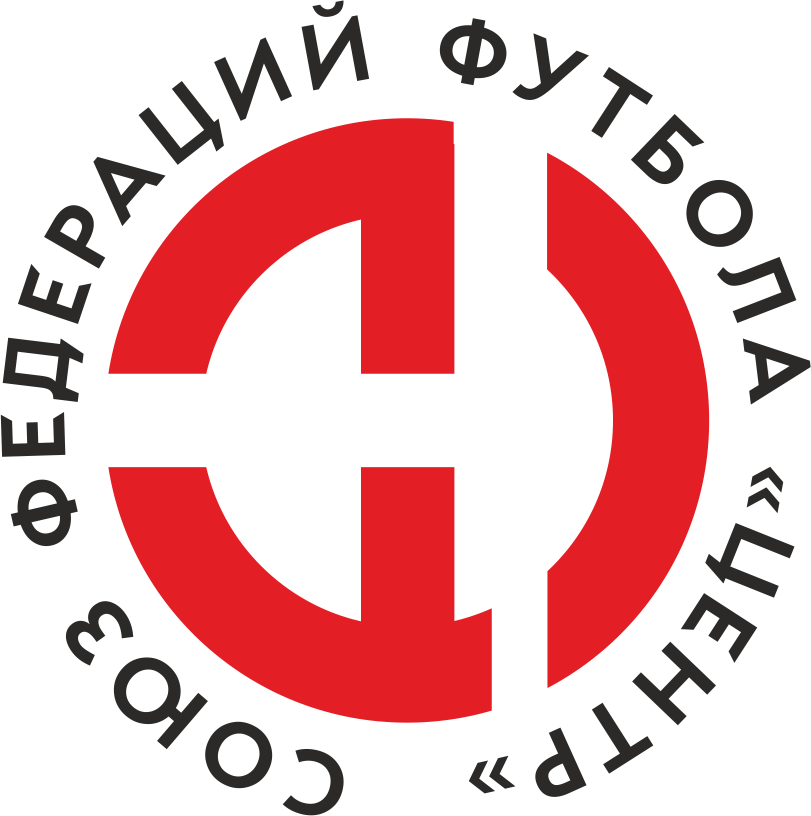    Первенство России по футболу среди команд III дивизиона, зона «Центр» _____ финала Кубка России по футболу среди команд III дивизиона, зона «Центр»Дата:4 сентября 2021Майский (Узловский район)Майский (Узловский район)Майский (Узловский район)Майский (Узловский район)Металлург-Оскол (Старый Оскол)Металлург-Оскол (Старый Оскол)команда хозяевкоманда хозяевкоманда хозяевкоманда хозяевкоманда гостейкоманда гостейНачало:12:30Освещение:ЕстественноеЕстественноеКоличество зрителей:100Результат:1:5в пользуМеталлург-Оскол (Старый Оскол)1 тайм:1:3в пользув пользу Металлург-Оскол (Старый Оскол)Судья:Шилин Пётр  (Железногорск)кат.2 кат.1 помощник:Щербаков Алексей (Курск)кат.2 кат.2 помощник:Качанов Олег (Орел)кат.1 кат.Резервный судья:Резервный судья:Сухов Александр кат.1 кат.Инспектор:Кадыков Сергей Петрович (Калуга)Кадыков Сергей Петрович (Калуга)Кадыков Сергей Петрович (Калуга)Кадыков Сергей Петрович (Калуга)Делегат:СчетИмя, фамилияКомандаМинута, на которой забит мячМинута, на которой забит мячМинута, на которой забит мячСчетИмя, фамилияКомандаС игрыС 11 метровАвтогол1:0Денис ИмедадзеМайский (Узловский район)71:1Максим Николаев Металлург-Оскол (Старый Оскол)211:2Александр ФроловМеталлург-Оскол (Старый Оскол)261:3Александр ФроловМеталлург-Оскол (Старый Оскол)361:4Сергей БаркаловМеталлург-Оскол (Старый Оскол)691:5Максим Николаев Металлург-Оскол (Старый Оскол)72Мин                 Имя, фамилия                          КомандаОснованиеРОССИЙСКИЙ ФУТБОЛЬНЫЙ СОЮЗМАОО СФФ «Центр»РОССИЙСКИЙ ФУТБОЛЬНЫЙ СОЮЗМАОО СФФ «Центр»РОССИЙСКИЙ ФУТБОЛЬНЫЙ СОЮЗМАОО СФФ «Центр»РОССИЙСКИЙ ФУТБОЛЬНЫЙ СОЮЗМАОО СФФ «Центр»РОССИЙСКИЙ ФУТБОЛЬНЫЙ СОЮЗМАОО СФФ «Центр»РОССИЙСКИЙ ФУТБОЛЬНЫЙ СОЮЗМАОО СФФ «Центр»Приложение к протоколу №Приложение к протоколу №Приложение к протоколу №Приложение к протоколу №Дата:4 сентября 20214 сентября 20214 сентября 20214 сентября 20214 сентября 2021Команда:Команда:Майский (Узловский район)Майский (Узловский район)Майский (Узловский район)Майский (Узловский район)Майский (Узловский район)Майский (Узловский район)Игроки основного составаИгроки основного составаЦвет футболок: Желтые       Цвет гетр: Жёлтые Цвет футболок: Желтые       Цвет гетр: Жёлтые Цвет футболок: Желтые       Цвет гетр: Жёлтые Цвет футболок: Желтые       Цвет гетр: Жёлтые НЛ – нелюбительНЛОВ – нелюбитель,ограничение возраста НЛ – нелюбительНЛОВ – нелюбитель,ограничение возраста Номер игрокаЗаполняется печатными буквамиЗаполняется печатными буквамиЗаполняется печатными буквамиНЛ – нелюбительНЛОВ – нелюбитель,ограничение возраста НЛ – нелюбительНЛОВ – нелюбитель,ограничение возраста Номер игрокаИмя, фамилияИмя, фамилияИмя, фамилия1Михаил Алтунин Михаил Алтунин Михаил Алтунин 4Никита Попов Никита Попов Никита Попов 5Станислав Сташков Станислав Сташков Станислав Сташков 17Александр Кванин Александр Кванин Александр Кванин 14Александр Харчевников Александр Харчевников Александр Харчевников 8Кирилл Мацак Кирилл Мацак Кирилл Мацак 13Денис Батухтин (к)Денис Батухтин (к)Денис Батухтин (к)22Денис Имедадзе Денис Имедадзе Денис Имедадзе 15Аркадий Лобзин Аркадий Лобзин Аркадий Лобзин 16Алексей Михалев Алексей Михалев Алексей Михалев 10Андрей Мирошкин Андрей Мирошкин Андрей Мирошкин Запасные игроки Запасные игроки Запасные игроки Запасные игроки Запасные игроки Запасные игроки 32Алексей ФилимоненковАлексей ФилимоненковАлексей Филимоненков21Александр ФорсиковАлександр ФорсиковАлександр Форсиков3Али КахриевАли КахриевАли Кахриев20Хабиб ИсхаковХабиб ИсхаковХабиб Исхаков18Александр ЧупирАлександр ЧупирАлександр Чупир9Денис ШабановДенис ШабановДенис Шабанов7Валентин ПлешковВалентин ПлешковВалентин ПлешковТренерский состав и персонал Тренерский состав и персонал Фамилия, имя, отчествоФамилия, имя, отчествоДолжностьДолжностьТренерский состав и персонал Тренерский состав и персонал 1Морозов Олег ЮрьевичГлавный тренерГлавный тренерТренерский состав и персонал Тренерский состав и персонал 2Батухтин Денис ВладимировичТренерТренер3Борисов Андрей ИгоревичНачальник командыНачальник команды4567ЗаменаЗаменаВместоВместоВместоВышелВышелВышелВышелМинМинСудья: _________________________Судья: _________________________Судья: _________________________11Алексей МихалевАлексей МихалевАлексей МихалевВалентин ПлешковВалентин ПлешковВалентин ПлешковВалентин Плешков555522Станислав СташковСтанислав СташковСтанислав СташковАли КахриевАли КахриевАли КахриевАли Кахриев7474Подпись Судьи: _________________Подпись Судьи: _________________Подпись Судьи: _________________33Валентин ПлешковВалентин ПлешковВалентин ПлешковДенис ШабановДенис ШабановДенис ШабановДенис Шабанов7474Подпись Судьи: _________________Подпись Судьи: _________________Подпись Судьи: _________________44Денис БатухтинДенис БатухтинДенис БатухтинАлександр ФорсиковАлександр ФорсиковАлександр ФорсиковАлександр Форсиков828255Александр ХарчевниковАлександр ХарчевниковАлександр ХарчевниковХабиб ИсхаковХабиб ИсхаковХабиб ИсхаковХабиб Исхаков828266Михаил АлтунинМихаил АлтунинМихаил АлтунинАлексей ФилимоненковАлексей ФилимоненковАлексей ФилимоненковАлексей Филимоненков848477        РОССИЙСКИЙ ФУТБОЛЬНЫЙ СОЮЗМАОО СФФ «Центр»        РОССИЙСКИЙ ФУТБОЛЬНЫЙ СОЮЗМАОО СФФ «Центр»        РОССИЙСКИЙ ФУТБОЛЬНЫЙ СОЮЗМАОО СФФ «Центр»        РОССИЙСКИЙ ФУТБОЛЬНЫЙ СОЮЗМАОО СФФ «Центр»        РОССИЙСКИЙ ФУТБОЛЬНЫЙ СОЮЗМАОО СФФ «Центр»        РОССИЙСКИЙ ФУТБОЛЬНЫЙ СОЮЗМАОО СФФ «Центр»        РОССИЙСКИЙ ФУТБОЛЬНЫЙ СОЮЗМАОО СФФ «Центр»        РОССИЙСКИЙ ФУТБОЛЬНЫЙ СОЮЗМАОО СФФ «Центр»        РОССИЙСКИЙ ФУТБОЛЬНЫЙ СОЮЗМАОО СФФ «Центр»Приложение к протоколу №Приложение к протоколу №Приложение к протоколу №Приложение к протоколу №Приложение к протоколу №Приложение к протоколу №Дата:Дата:4 сентября 20214 сентября 20214 сентября 20214 сентября 20214 сентября 20214 сентября 2021Команда:Команда:Команда:Металлург-Оскол (Старый Оскол)Металлург-Оскол (Старый Оскол)Металлург-Оскол (Старый Оскол)Металлург-Оскол (Старый Оскол)Металлург-Оскол (Старый Оскол)Металлург-Оскол (Старый Оскол)Металлург-Оскол (Старый Оскол)Металлург-Оскол (Старый Оскол)Металлург-Оскол (Старый Оскол)Игроки основного составаИгроки основного составаЦвет футболок: Синие    Цвет гетр:  СиниеЦвет футболок: Синие    Цвет гетр:  СиниеЦвет футболок: Синие    Цвет гетр:  СиниеЦвет футболок: Синие    Цвет гетр:  СиниеНЛ – нелюбительНЛОВ – нелюбитель,ограничение возрастаНЛ – нелюбительНЛОВ – нелюбитель,ограничение возрастаНомер игрокаЗаполняется печатными буквамиЗаполняется печатными буквамиЗаполняется печатными буквамиНЛ – нелюбительНЛОВ – нелюбитель,ограничение возрастаНЛ – нелюбительНЛОВ – нелюбитель,ограничение возрастаНомер игрокаИмя, фамилияИмя, фамилияИмя, фамилия26Денис Дрожжин Денис Дрожжин Денис Дрожжин 23Иван Христов Иван Христов Иван Христов 33Юрий Андрейченко Юрий Андрейченко Юрий Андрейченко 3Сергей Тонких Сергей Тонких Сергей Тонких 18Александр Аршинов Александр Аршинов Александр Аршинов 14Александр Черкасских (к)Александр Черкасских (к)Александр Черкасских (к)21Александр Фролов Александр Фролов Александр Фролов 22Егор Ручкин Егор Ручкин Егор Ручкин 27Сергей Кудрин Сергей Кудрин Сергей Кудрин 11Павел Колчев Павел Колчев Павел Колчев 57Максим Николаев  Максим Николаев  Максим Николаев  Запасные игроки Запасные игроки Запасные игроки Запасные игроки Запасные игроки Запасные игроки 1Дмитрий ЖуковДмитрий ЖуковДмитрий Жуков8Владимир ГайнВладимир ГайнВладимир Гайн25Максим АнпиловМаксим АнпиловМаксим Анпилов12Артем ФедоровАртем ФедоровАртем Федоров36Антон СушковАнтон СушковАнтон Сушков9Сергей БаркаловСергей БаркаловСергей Баркалов15Петр МоскалюкПетр МоскалюкПетр МоскалюкТренерский состав и персонал Тренерский состав и персонал Фамилия, имя, отчествоФамилия, имя, отчествоДолжностьДолжностьТренерский состав и персонал Тренерский состав и персонал 1Владимир Алексеевич КопаевНачальник командыНачальник командыТренерский состав и персонал Тренерский состав и персонал 234567Замена Замена ВместоВместоВышелМинСудья : ______________________Судья : ______________________11Александр ФроловАлександр ФроловПетр Москалюк4622Павел КолчевПавел КолчевСергей Баркалов55Подпись Судьи : ______________Подпись Судьи : ______________Подпись Судьи : ______________33Александр ЧеркасскихАлександр ЧеркасскихАнтон Сушков59Подпись Судьи : ______________Подпись Судьи : ______________Подпись Судьи : ______________44Егор РучкинЕгор РучкинАртем Федоров6455Сергей ТонкихСергей ТонкихВладимир Гайн7466Сергей КудринСергей КудринМаксим Анпилов7677        РОССИЙСКИЙ ФУТБОЛЬНЫЙ СОЮЗМАОО СФФ «Центр»        РОССИЙСКИЙ ФУТБОЛЬНЫЙ СОЮЗМАОО СФФ «Центр»        РОССИЙСКИЙ ФУТБОЛЬНЫЙ СОЮЗМАОО СФФ «Центр»        РОССИЙСКИЙ ФУТБОЛЬНЫЙ СОЮЗМАОО СФФ «Центр»   Первенство России по футболу среди футбольных команд III дивизиона, зона «Центр» _____ финала Кубка России по футболу среди футбольных команд III дивизиона, зона «Центр»       Приложение к протоколу №Дата:4 сентября 2021Майский (Узловский район)Металлург-Оскол (Старый Оскол)команда хозяевкоманда гостей